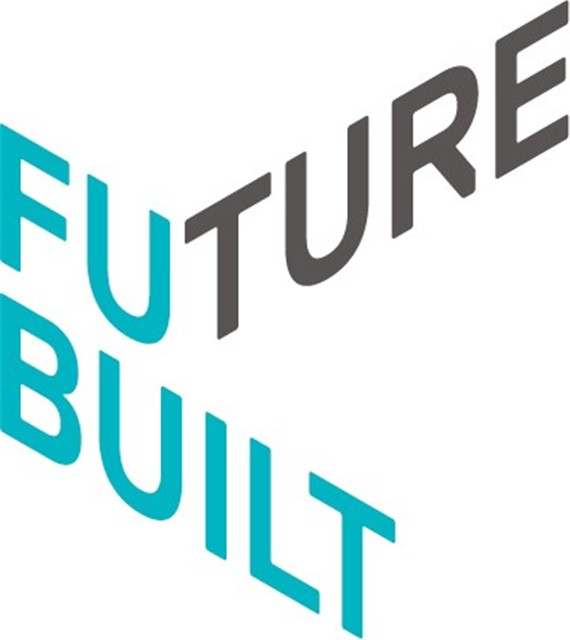 Kvalitetsprogram for xxxx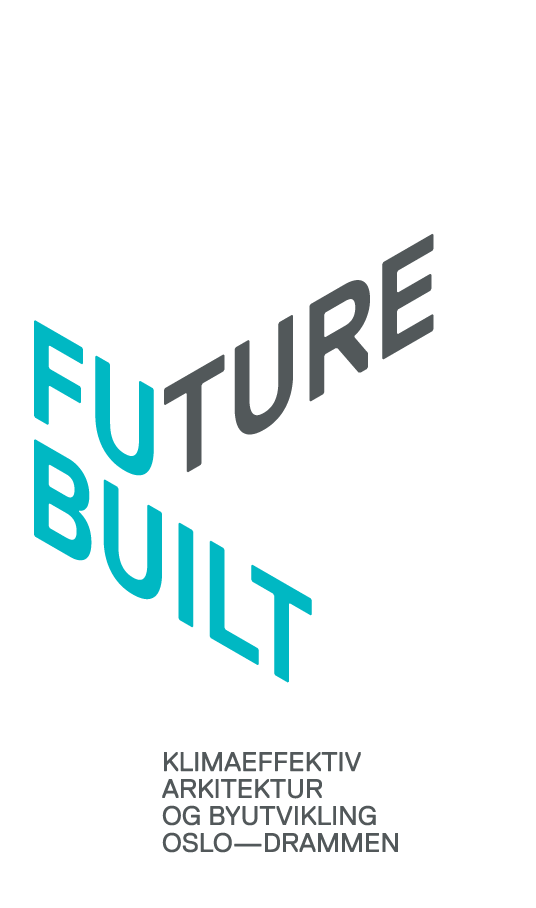 Dato: xxxxTekst som er merket grønn skal strykes når kvalitetsprogrammet fylles ut.  Kvalitetsprogrammet er prosjektets ’programerklæring’. Her redegjøres for prosjektets målsettinger. Kvalitetskriteriene for FutureBuilt skal legges til grunn for målformuleringene. Kvalitetsprogrammet skal utarbeides i samråd med FutureBuilt og er et underlag for intensjonsavtale mellom utbygger, kommune og FutureBuilt.Sett gjerne inn et bilde her.ProsjektinformasjonProsjektbeskrivelseProsjektets navn: 				Kort bekrivelse/prosjektets funksjon(er):		Areal/ størrelse:			Geografiske plassering/ adresse:	Eventuelle delprosjekter:Prosjektoppstart og -sluttidspunkt:Prosjektets faser/ byggetrinn:Roller og ansvarByggherre: Prosjektleder:Miljøansvarlig:Miljørådgiver (angi prosjektfase dersom flere miljøansvarlige):Øvrige deltakere i prosjektorganisasjonen:Prosjekts målFølgende mål legges til grunn for prosjektet:Bymiljø og arkitekturFutureBuilt kriterium: Forbildeprosjektene skal ha høy arkitektonisk og miljømessig kvalitet og bidra til et godt og robust bymiljø med god livskvalitet.Målene skal omfatte temaene 1- 9 nedenfor og formuleres med utgangspunkt i de av de angitte stikkordene som er relevant for dette prosjektet.  Erfaringsmessig er det hensiktsmessig at arkitekt/landskapsarkitekt formulerer målene under dette kapitlet.  1. Sikre overordnet byplangrep:Stikkord:Hensiktsmessig lokalisering og tilknytning til omgivelser Ivareta de byplanmessige overordnede prinsipper Oppnå samspill med eksisterende bebyggelsesstruktur og skalaIvareta hensyn til kulturminneverdier og verneverdig bebyggelse Tydelig og variert gate- og byromsstruktur Benytte eksisterende ”herlighetsverdier” (sol, utsikt, nærhet til vann med mer)2. Sikre naturmangfold: Stikkord:Bevaring og opparbeidelse av landskapsdrag og -karakter Etablere grøntområder og ivareta utvikling av en sammenhengende grøntstrukturLokal overvannshåndteringBevaring av og tilrettelegging for store trær Åpning av bekker3. Ivareta klimatilpasning: Stikkord:Analyse av konsekvenser av forventede klimaendringer Naturlig overvannshåndtering Grønne tak Grunnmurs- og fundamenteringsløsninger – stabilitet, flom Veggkonstruksjoner – robusthet, fuktsikringKledninger – beskyttelse, lufting, vindtetting, vedlikehold Innsetting av komponenter – dører, vinder med mer Tak- og gesimsdetaljer – snø og vind, regn, opphetingBenytte metodikken i ”Blågrønn faktor”4. Skape trygghet:Stikkord:God oversikt i gatemiljø Overlappende funksjoner dag/ natt/ uke/ år Åpne og aktive fasader Bilfrie gater, plasser, oppholds- og lekearealer Trygg skolevei God og riktig belysning Bevisste valg i forhold til innsyn til boliger5. Sikre god komfort:Stikkord:Lokalklimaanalyse som premiss for utforming og utlufting Klimaforming sommer – solskjerming, kjøling, vegetasjon Klimaforming vinter – vindskjerming, sol, snø, vegetasjon Skjerming mot støy og svevestøvLave støynivåer i oppholdssoner6. Tilrettelegging for rekreasjon og opphold:Stikkord:Aktiv bruk av vegetasjon i byrom, gårdsrom, på tak og vegger Aktiv bruk av vann som opplevelseselement Tilrettelegging for opphold og interaksjon – utemøblering, sitteplasser, ståplasser, utsikt, sol med mer7. Tilrettelegge for positive opplevelser og estetikk: Stikkord:Robust detaljering og materialbruk med ’opplevelsesverdi’ Estetisk identitet og samspill med omgivelser Samarbeid med kunstnere tidlig i prosessen8. Skape mangfold og aktivitet:Stikkord:Attraktive offentlige møtesteder for ulike grupper sammen God tilgang til lokalt service- og tjenestetilbud Funksjonsblanding i større prosjekter Variert beboersammensetning9. Sikre inkludering:Stikkord:Gode løsninger på universell utforming Orienterbarhet Byrom og uterom tilrettelagt for forskjellig alder, kultur, behov Variert bolig- og næringstilbud i henhold til størrelse og prisKlimagassutslippFutureBuilt kriterium: Forbildeprosjektene skal ha minimum 50 prosent redusert klimagassutslipp totalt, fra transport, energi- og materialbruk.Målene skal omfatte temaene 1-3 nedenfor og formuleres med utgangspunkt i de av de angitte stikkordene som er relevant for dette prosjektet. De tiltakene som anføres skal til sammen sannsynliggjøre at prosjektet oppnår  minimum 50 prosent redusert klimagassutslipp totalt. 1. TransportStikkord:Tilrettelegge for og prioritere gående og syklende i og rundt bygget/prosjektetHøykvalitets sykkelfasiliteter inne og uteMinimum tilfredsstille FutureBuilts parkeringskrav for sykkelTilrettelegge for god tilknytning til kollektivtransportBilpoolRedusere/fjerne parkeringsdekning for bil og Minimum tilfredsstille FutureBuilt parkeringskrav for bilGjennomføre reisevaneundersøkelse og lage mobilitetsplan for grønn mobilitet2. EnergiStikkord:Nær nullenergi, nullenergi eller plusshusLokal fornybar energi, solceller, solfangere, VP, omgivelsesvarme og kjøling, energilagringSmartnett/mikronettForenklede tekniske systemer, naturlig/hybrid ventilasjonNaturlig klimatisering og bygningsintegrerte løsninger3 MaterialbrukStikkord:Arealeffektive løsningerRedusere materialforbruk ved å optimalisere byggets geometri og konstruktive løsningerValg av klimaeffektive materialer som for eksempel tre og trebaserte produkter, biomassebaserte produkter, lavkarbonbetong, resirkulerte metaller mmEventuelle andre prosjektmålHer kan fylles inn andre miljømål for prosjektet, for eksempel ambisjoner om BREEAM NOR sertifisering med mer.Mål 1: Mål 2: Mål 3: Mål XX:ForbildeegenskaperFuture Built kriterium:Forbildeprosjektene skal være nyskapende og godt egnet for visning og profilering.Gi en kort beskrivelse av de 2-3 viktigste forbildeegenskapene i prosjektet med utgangspunkt i prosjektets mål slik disse er angitt ovenfor.Stikkord:Hva er de mest innovative løsningene, konseptene og prosessene i prosjektet?Hvordan bidrar prosjektet til nyskaping og omstilling i byggenæringen og i byutviklingen i retning klimanøytralitet?Hva er den/de viktigste ”fortellingen(e)” rundt prosjektet og hvor ligger det største kommunikasjonspotensialet?